
Suggested Four-Year Course Pathway Worksheet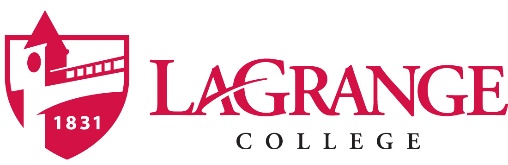 B.A. (BACHELOR OF ARTS) IN BIOLOGY (starting in MATH 0100/1100)2024-2025 BulletinUpper-level biology (BIOL 3XXX) requirement BA Biology:  8 courses in total; 1 organismal course, 1 cell/molecular course, 3 courses with lab, 3 courses with or without lab (see current bulletin for course categories and details and degree requirement.  Currently, 2 BIOL 3XXX courses are offered per semester.General Education Credit Hours: 43……… Major Credit Hours: 43-48           Elective hours: 29-34………Total credit hours 120**:
 *The first semester is a transitional time for first year students, so we recommend 12-14 hours if possible. However, you must take on average 15 hours per semester to stay on track to graduate in 4 years.  18 hours is the maximum number hours one can take in a semester without an overload.**Choose a minor or second major to reach 120 hours required for graduation.For details regarding the specific courses and BA Biology major requirements, refer to the LaGrange College Bulletin or discuss with your advisor.  Upper-level biology (BIOL 3XXX) requirement for BA Biology:  8 courses in total; 1 organismal course, 1 cell/molecular course, 3 courses with lab, 3 courses with or without lab (see current bulletin for course categories and details and degree requirements).The B.S. degree is preparatory for pre-professional programs (medicine, dentistry, veterinary medicine, physical therapy, physician assistant, pharmacy, optometry, etc.) and graduate programs in life sciences fields.To be eligible for a degree, students must complete the required number of Collegiate Enrichment (CE) credits reflected in the Bulletin and maintain a minimum of a 2.0 GPA.NOTES:You must take an average of 30 hours per year to reach the 120 credit hours required for graduation in 4 years; you may choose a second major, minor, or enroll in elective courses to reach the 120 hours required.Priority courses for each semester are listed for each semester on the table above.  The courses listed under the ‘For a full schedule’ heading for each semester are courses that are required, but that have flexibility for when to enroll in them.  For a list of Ethos courses and requirements, see the Ethos curriculum in the bulletin; PG# corresponds to the course categories in Ethos.For a list of upper-level biology courses as well as requirements for the BA Biology major consult the current bulletin.‡MATH 1114 is the preferred MATH for Biology majors for PG1 applied math requirement.MATH 1101/testing into MATH 1101 is a co-requisite for BIOL 1107/1107L.  A C- or better in BIOL 1107/1107/L is a pre-requisite for BIOL 1108/1108L.  A C- or better in BIOL 1107/1107L and BIOL 1108/1108L are pre-requisites for all BIOL 3XXX and 4XXX courses.MATH 1101 is a pre-requisite course for CHEM 1101.  The current LaGrange College bulletin supersedes this worksheet if differences between this document and the bulletin arise.FALL SEMESTERSPRING SEMESTERFRESHMAN* (0 – 29 earned hours)FRESHMAN* (0 – 29 earned hours)ETHS 1101 (PG3) – 3 hr. ENGL 1101 (PG1) – 3 hr.MATH 0100 or MATH1100 (according to placement) – 3-5 hr. (If complete MATH 1100, continue to MATH 1101 in fall)For full schedule select 1-2 from the following:ETHOS course of choice ___________________– 3 hr.ETHOS course of choice __________________ – 3 hr.Min 15 HRS ________ETHS 1102 (PG3) – 1 hr.ENGL 1102 (PG1) – 3 hr.MATH 1101 or MATH 1114‡ (if MATH 11101 completed in fall) (PG1) – 3 hr.For full schedule select 3 from the following:ETHOS course of choice _______________– 3 hr.ETHOS course of choice _______________ – 3 hr.ETHOS course of choice ________________– 3 hr.Min 15 HRS ________		SOPHOMORE (30 – 59 earned hours)		SOPHOMORE (30 – 59 earned hours)BIOL 2100 — 3 hr.BIOL 2270 — 1 hr.BIOL 1107 – 3 hr.BIOL 1107L – 1 hrCHEM 1101 – 4 hr.For full schedule select 1 from the following:ETHOS course of choice __________________ – 3 hr.ETHOS course of choice __________________ – 3 hr.Elective/minor course** _________________  ___hr.Elective/minor course __________________  ___hr.Min 15 HRS ________ BIOL 2200 — 3 hr.BIOL 1108 – 3 hr.BIOL 1108L – 1 hr.CHEM 1102 – 4 hr.For full schedule select from 1-2 from the following:ETHOS course of choice _______________ – 3 hr.ETHOS course of choice ________________– 3 hr.Elective/minor course. _______________  ___hr.Elective/minor course _______________  ___hr.Min 15 HRS ________JUNIOR (60 – 89 earned hours)JUNIOR (60 – 89 earned hours)Upper level BIOL 3XXX _________________ – 3-4 hr.Upper level BIOL 3XXX _________________ – 3-4 hr.For full schedule select 2-3 from the following:ETHOS course of choice __________________– 3 hr.Elective/minor course _________________  ___hr.Elective/minor course _________________  ___hr.Upper level BIOL 3XXX _________________– 3-4 hr.Min 15 HRS ________BIOL 4470– 1 hr. (take as jr or sr; offered every other year)Upper level BIOL 3XXX ______________ – 3-4 hr.Upper level BIOL 3XXX ______________ – 3-4 hr.For full schedule select 3 from the following:ETHOS course of choice ______________ – 3 hr.Elective/minor course _______________  ___hr.Elective/minor course _______________  ___hr.Upper level BIOL 3XXX ______________– 3-4 hr.Min 15 HRS ________SENIOR (90+ earned hours)SENIOR (90+ earned hours)Upper level BIOL 3XXX _________________ – 3-4 hr.Upper level BIOL 3XXX _________________ – 3-4 hr.For full schedule select 2-3 from the following:Upper level BIOL 3XXX _________________ – 3-4 hr.ETHOS course of choice __________________– 3 hr.Elective/minor course __________________  ___hr.Elective/minor course __________________  ___hr.Min 15 HRS ________BIOL 4470– 1 hr. (take as jr or sr; offered every other year)Upper level BIOL 3XXX ______________ – 3-4 hr.Upper level BIOL 3XXX _______________ – 3-4 hr.For full schedule select 2-3 from the following:ETHOS course of choice ________________– 3 hr.Elective/minor course ________________  ___hr.Elective/minor course ________________  ___hr.Upper level BIOL 3XXX _______________ – 3-4 hr.Min 15 HRS ________